Back	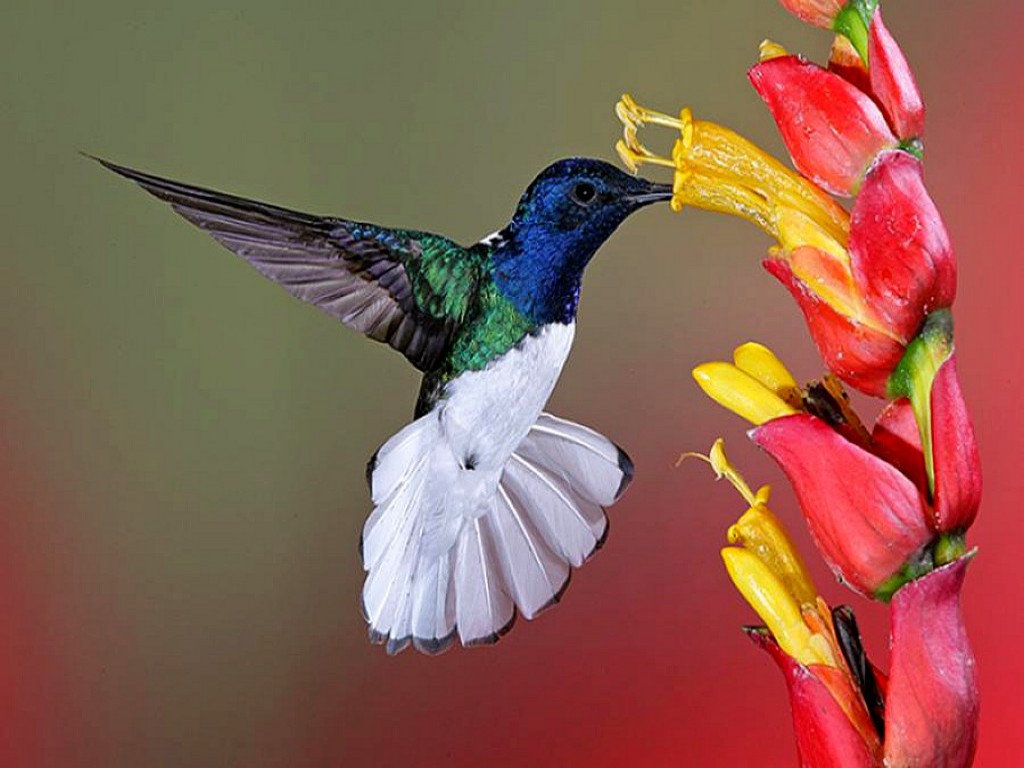 Participant ID: __l__l__l__l__l__l__l 				Date: l__l__l/l__l__l/l__l__l__l__lSchool:Estimated date of menarche onset: l__l__l/l__l__l/l__l__l__l__l February 2017	March 2017	April 2017	May 2017Week 1Week 1SchoolPeriod  DayDate     Yes         Half day        No        Holiday        TravelledNo          Light period      Moderate period       Heavy periodSunday29 Jan 17 Monday30 Jan 17TuesdayWednesdayThursdayFridaySaturdayWeek 2Week 2SchoolPeriod  DayDate     Yes         Half day        No        Holiday        TravelledNo          Light period      Moderate period       Heavy periodSundayMondayTuesdayWednesdayThursdayFridaySaturdayWeek 3Week 3SchoolPeriod  DayDate     Yes         Half day        No        Holiday        TravelledNo          Light period      Moderate period       Heavy periodSundayMondayTuesdayWednesdayThursdayFridaySaturdayWeek 4Week 4SchoolPeriod  DayDate     Yes         Half day        No        Holiday        TravelledNo          Light period      Moderate period       Heavy periodSundayMondayTuesdayWednesdayThursdayFridaySaturdayWeek 5Week 5SchoolPeriod  DayDate     Yes         Half day        No        Holiday        TravelledNo          Light period      Moderate period       Heavy periodSundayMondayTuesdayWednesdayThursdayFridaySaturdayWeek 6Week 6SchoolPeriod  DayDate     Yes         Half day        No        Holiday        TravelledNo          Light period      Moderate period       Heavy periodSundayMondayTuesdayWednesdayThursdayFridaySaturdayWeek 7Week 7SchoolPeriod  DayDate     Yes         Half day        No        Holiday        TravelledNo          Light period      Moderate period       Heavy periodSundayMondayTuesdayWednesdayThursdayFridaySaturdayWeek 8Week 8SchoolPeriod  DayDate     Yes         Half day        No        Holiday        TravelledNo          Light period      Moderate period       Heavy periodSundayMondayTuesdayWednesdayThursdayFridaySaturdaySundayMondayTuesdayWednesday1Thursday2Friday3Saturday45678910111213141516171819202122232425262728SundayMondayTuesdayWednesday1Thursday2Friday3Saturday45678910111213141516171819202122232425262728293031SundayMondayTuesdayWednesdayThursdayFridaySaturday123456789101112131415161718192021222324252627282930SundayMonday1Tuesday2Wednesday3Thursday4Friday5Saturday6789101112131415161718192021222324252627
28293031